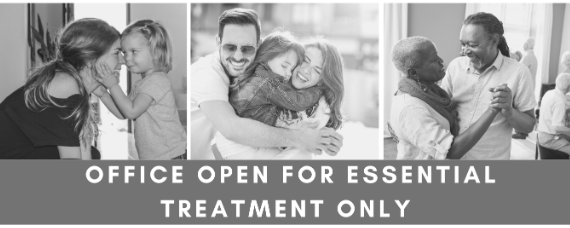 Our team is committed to the health and safety of our patients, team members and communities. We want to assure you that we are being extra vigilant about your safety during the current Coronavirus (COVID-19) pandemic.We are currently only providing essential treatment for dental emergencies and patients in pain. Any appointments for non-essential treatment, including hygiene appointments, will be rescheduled for after April 15th.If your appointment is for essential treatment, please know that we are taking additional safety measures we are taking to protect you during your visit. We have reinforced our already comprehensive Infection Control procedures with our team members, which include frequent handwashing, use of clean masks and gloves, and disinfecting all surfaces in the treatment rooms and reception areas. We are also taking the following additional steps:Increasing the frequency of thorough cleaning and disinfecting of all areas of the officeInstructing team members to stay home if they’ve traveled to high risk areas or if they have any COVID-19 related symptomsRemoving communal items that may be touched by multiple people throughout the day such as our coffee station and magazinesUpdated patient visit protocol including pre-visit temperature checks and a patient survey to assess your risk of exposure to COVID-19. If you’ve brought a guest with you to your appointment, we respectfully ask them to remain outside the practice during your appointment. Exceptions will be made for children and patients needing assistance. In these cases, each patient will be limited to one guest.In closing, the safety of our patients, team members and community are paramount. As the Coronavirus pandemic evolves, we will continue to actively monitor the local situation and follow CDC recommendations.We are hopeful these proactive changes will contribute to helping our community get past the Coronavirus situation soon. We are committed to serving our community and are here to help. Thank you for choosing our practice as your family’s dental provider.